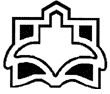 بسمه تعاليدانشگاه علوم پزشكي و خدمات بهداشتي و درماني اراك                                                                                                                                                                                                                                                                                                                                                                                                                                                                                                                                                                                                                                                                                                                                                                                                                                                                                                                                                                                                                                                                                                                                                                                                                                  مرکز مطالعات و توسعه آموزش علوم پزشکیفرم طرح درس بخش الف:نام و نام خانوادگي مدرسین: دکتر داوودحکمت پو /دکترمحبوبه سجادی        آخرين مدرك تحصيلي: دکترای تخصصی (ph.D)   رشته تحصيلي: پرستاری                                     مرتبه علمی: استادیار                                  گروه آموزشي: پرستاری                                    نام دانشكده: پرستاری مامایی                                        رشته تحصيلي فراگيران: آموزش پرستاری مقطع: کارشناسی ارشد آموزش پرستاری                                             نيمسال تحصیلی: اول 93-92                                  تعداد فراگيران: 8 نفر     عنوان واحد درسی به طور كامل: نظریه ها وکاربرد آنها در پرستاری تعداد واحد: 2واحد                     تعداد جلسه: 17 جلسه (8جلسه اول آقای دکتر حکمت پو، 8جلسه دوم خانم دکتر سجادی و جلسه آخر هردو مدرس) محل تدریس: دانشکده پرستاری مامایی(کلاس مربوط به دانشجویان تحصیلات تکمیلی) -  عنوان درس پيش نياز: نداردReferences:Tomey Ann Marriner,  Alligood  Martha Raile.  Nursing Theorists and Their Work, 2002, 5th ed, St. Louis:  Mosby.  Alligood  Martha Raile,  Tomey Ann Marriner Nursing Theorists and Their Work, 2006, 6th ed, St. Louis:  Mosby/Elsevier.  Alligood  Martha Raile, Nursing Theory; Utilization & Application.2010, 4thed, St. Louis:  Mosby. Meleis, Afaf I. Theoretical Nursing: Development and Progress. 2012, 5th ed, Philadelphia: J.B. Lippincott co. 5- دهقان نيری ناهید، جلالی نيا فاطمه، نظريه پردازی و نظريه های پرستاری،  1384، تهران، انتشارات بشری.تبري رسول، تئوريهای پرستاری، 1382، تهران، انتشارات بشری.بخش ب:هدف کلی  در واقع نشان دهنده هدف اصلی آن جلسه تدریس خواهد بود که اصولایک هدف کلی نگارش شده و سپس به چند هدف ویژه رفتاری تقسیم می شود.اهداف ویژه رفتاری دارای فعل رفتاری ، معیار، محتوا و شرایط بوده و در حیطه های شناختی ، عاطفی و روان حرکتی طراحی می شود.این اهداف در تعیین متد و وسایل آموزشی موثر می باشند.شماره جلسهتاريخ و زمان جلسههدف کلی جلسه                  اهداف ويژه رفتاري(بر اساس سه حيطه اهداف آموزشي: شناختي، عاطفي، روان حركتي)روش یاددهی وسایل آموزشیمحل تدريسفعالیت های یادگیریشيوه ارزشيابيشيوه ارزشيابيمنابع تدريسشماره جلسهتاريخ و زمان جلسههدف کلی جلسه                  اهداف ويژه رفتاري(بر اساس سه حيطه اهداف آموزشي: شناختي، عاطفي، روان حركتي)روش یاددهی وسایل آموزشیمحل تدريسفعالیت های یادگیریمتددرصد126/6/92آشنایی بامفاهیم   فرآیند پرستاری فرآیند پرستاری را بطور کامل تعریف کند.اجزا مختلف آنرا بطور کامل نام ببرد.فرآیند پرستاری را  برای بیماران  مبتلا به انواع بیماری های داخلی بطور کامل نگارش نماید.   فرآیند پرستاری را برای بیماران  تحت جراحی را بطور کامل نگارش نماید. سخنرانی، پرسش وپاسخ، بحث گروهیماژیک و وایت برد، اسلاید آموزشی،دانشکده پرستاری ماماییمشارکت در بحث گروهی، پاسخ به سئوالات حضور فعالحضور فعال ومشارکت در کلاس 5%ارائه سمینارکلاسی15%کارت های خلاصه نویسی مقاله 20% آزمون پایان ترم60%حضور فعال ومشارکت در کلاس 5%ارائه سمینارکلاسی15%کارت های خلاصه نویسی مقاله 20% آزمون پایان ترم60%رفرنس 6-122/7/92آشنایی بامفاهیم   فرآیند پرستاری کاربرد آنرا در مراقبت پرستاری داخلی و جراحی بطور کامل بیان نماید.بتواند بطور 100%  فرایند پرستاری را بصورت عملی در موقعیت های بالینی بکار بندد.  سخنرانی، پرسش وپاسخ، بحث گروهیماژیک و وایت برد، اسلاید آموزشی،دانشکده پرستاری ماماییمشارکت در بحث گروهی، پاسخ به سئوالات حضور فعالحضور فعال ومشارکت در کلاس 5%ارائه سمینارکلاسی15%کارت های خلاصه نویسی مقاله 20% آزمون پایان ترم60%حضور فعال ومشارکت در کلاس 5%ارائه سمینارکلاسی15%کارت های خلاصه نویسی مقاله 20% آزمون پایان ترم60%رفرنس 6-139/7/92آشنایی بانظریه عمومی سیستمها نظریه عمومی سیستمها را ت بطور کامل تعریف نماید.اجزا این نظریه را بطور کامل نام ببرد.کاربرد آنرا در مراقبت پرستاری داخلی و جراحی بطور کامل بیان نماید.سخنرانی، پرسش وپاسخ، بحث گروهیماژیک و وایت برد، اسلاید آموزشی،دانشکده پرستاری ماماییمشارکت در بحث گروهی، پاسخ به سئوالات حضور فعالحضور فعال ومشارکت در کلاس 5%ارائه سمینارکلاسی15%کارت های خلاصه نویسی مقاله 20% آزمون پایان ترم60%حضور فعال ومشارکت در کلاس 5%ارائه سمینارکلاسی15%کارت های خلاصه نویسی مقاله 20% آزمون پایان ترم60%رفرنس 6-1416/7/92آشنایی بانظریه نیازهای بشر مازلو نظریه نیازهای بشر مازلو را بطور کامل تعریف نماید.طبقات این نظریه را بطور کامل نام ببرد.کاربرد آنرا در مراقبت پرستاری داخلی و جراحی بطور کامل بیان نماید.سخنرانی، پرسش وپاسخ، بحث گروهیماژیک و وایت برد، اسلاید آموزشی،دانشکده پرستاری ماماییمشارکت در بحث گروهی، پاسخ به سئوالات حضور فعالحضور فعال ومشارکت در کلاس 5%ارائه سمینارکلاسی15%کارت های خلاصه نویسی مقاله 20% آزمون پایان ترم60%حضور فعال ومشارکت در کلاس 5%ارائه سمینارکلاسی15%کارت های خلاصه نویسی مقاله 20% آزمون پایان ترم60%رفرنس 6-1523/7/92آشنایی با الگوی پنداشتیRoyالگوی روی را بطور کامل تعریف نماید.اجزا این الگو را بطور کامل نام ببرد.حداقل 5 مثال عملی برای آن ارائه نماید.کاربرد آنرا در مراقبت پرستاری داخلی و جراحی  بطور کامل بیان نماید. سخنرانی، پرسش وپاسخ، بحث گروهیماژیک و وایت برد، اسلاید آموزشی،دانشکده پرستاری ماماییمشارکت در بحث گروهی، پاسخ به سئوالات حضور فعالحضور فعال ومشارکت در کلاس 5%ارائه سمینارکلاسی15%کارت های خلاصه نویسی مقاله 20% آزمون پایان ترم60%حضور فعال ومشارکت در کلاس 5%ارائه سمینارکلاسی15%کارت های خلاصه نویسی مقاله 20% آزمون پایان ترم60%رفرنس 6-1630/7/92آشنایی با الگوی پنداشتیJohnsonالگوی جانسون را بطور کامل تعریف نماید.اجزا این الگو را بطور کامل نام ببرد.حداقل 5 مثال عملی برای آن ارائه نماید.کاربرد آنرا در مراقبت پرستاری داخلی و جراحی بطور کامل بیان نماید.سخنرانی، پرسش وپاسخ، بحث گروهیماژیک و وایت برد، اسلاید آموزشی،دانشکده پرستاری ماماییمشارکت در بحث گروهی، پاسخ به سئوالات حضور فعالحضور فعال ومشارکت در کلاس 5%ارائه سمینارکلاسی15%کارت های خلاصه نویسی مقاله 20% آزمون پایان ترم60%حضور فعال ومشارکت در کلاس 5%ارائه سمینارکلاسی15%کارت های خلاصه نویسی مقاله 20% آزمون پایان ترم60%رفرنس 6-177/8/92آشنایی با الگوی پنداشتیOremالگوی اورم را بطور کامل تعریف نماید.اجزا این الگو را بطور کامل نام ببرد.حداقل 5 مثال عملی برای آن ارائه نماید.کاربرد آنرا در مراقبت پرستاری داخلی و جراحی بطور کامل بیان نماید.سخنرانی، پرسش وپاسخ، بحث گروهیماژیک و وایت برد، اسلاید آموزشی،دانشکده پرستاری ماماییمشارکت در بحث گروهی، پاسخ به سئوالات حضور فعالحضور فعال ومشارکت در کلاس 5%ارائه سمینارکلاسی15%کارت های خلاصه نویسی مقاله 20% آزمون پایان ترم60%حضور فعال ومشارکت در کلاس 5%ارائه سمینارکلاسی15%کارت های خلاصه نویسی مقاله 20% آزمون پایان ترم60%رفرنس 6-1814/8/92آشنایی با سایر الگوهای پنداشتی و نظریه هاالگوها و نظریه های رایج را بطور کامل نام ببرد.اجزا این الگو ها را بطور کامل بیان نماید.حداقل 5 مثال عملی برای آنها ارائه نماید.کاربرد آنها را در مراقبت پرستاری داخلی و جراحی بطور کامل بیان نماید. سخنرانی، پرسش وپاسخ، بحث گروهیماژیک و وایت برد، اسلاید آموزشی،دانشکده پرستاری ماماییمشارکت در بحث گروهی، پاسخ به سئوالات حضور فعالحضور فعال ومشارکت در کلاس 5%ارائه سمینارکلاسی15%کارت های خلاصه نویسی مقاله 20% آزمون پایان ترم60%حضور فعال ومشارکت در کلاس 5%ارائه سمینارکلاسی15%کارت های خلاصه نویسی مقاله 20% آزمون پایان ترم60%رفرنس 6-1914/8/92آشنایی بامفاهیم پرستاری 1- مفهوم را به درستی براساس منابع درسی تعریف کند.2- انواع مفاهیم را با 99درصد صحت مطابق کتاب  بيان كند.3- اهمیت آشنایی با مفاهیم را در مراقبت از بیمار براساس مطالب ارائه شده به طور کامل شرح دهد.سخنرانی، پرسش وپاسخ، بحث گروهیماژیک و وایت برد، اسلاید آموزشی،دانشکده پرستاری ماماییمشارکت در بحث گروهی، پاسخ به سئوالات حضور فعالحضور فعال ومشارکت در کلاس 5%ارائه سمینارکلاسی15%کارت های خلاصه نویسی مقاله 20% آزمون پایان ترم60%حضور فعال ومشارکت در کلاس 5%ارائه سمینارکلاسی15%کارت های خلاصه نویسی مقاله 20% آزمون پایان ترم60%رفرنس 1و2و4و51021/8/92آشنایی با مفاهیم درد ولمس1-در مورد مفهوم درد به طور کامل براساس کتاب توضيح دهد.2-علایم درد در بیماررا بدون کوچکترین خطا بیان کند.3-روش های تسکین درد را به طورکامل براساس کتاب توضیح دهد.4-به تسکین درد بیمار اهمیت نشان دهد.5-اثرات لمس را به طورکامل براساس مطالب موجود در منابع شرح دهد.سخنرانی، پرسش وپاسخ، بحث گروهیویدئو،پروژکتور، ماژیک و وایت برد، فیلم آموزشیدانشکده پرستاری ماماییارائه سمینار و ارائه مقاله ومباحثه گروهیحضور فعال ومشارکت در کلاس 5%ارائه سمینارکلاسی15%کارت های خلاصه نویسی مقاله 20% آزمون پایان ترم60%حضور فعال ومشارکت در کلاس 5%ارائه سمینارکلاسی15%کارت های خلاصه نویسی مقاله 20% آزمون پایان ترم60%1و2و3و41128/8/92آشنایی با مفهوم محدوده قلمرو انسان 1- مفهوم محدوده قلمرو انسان  را براساس معیارهای کتاب توضیح دهد. 2- اهمیت مفهوم محدوده قلمرو انسان را در پرستاری از بیمار به طور کامل و با حداکثر یک خطا توضیح دهد.3- در خصوص اهمیت مفهوم محدوده قلمرو انسان  در مراقبت از بیمارمثال کاربردی بیاورد.نمایش فیلم، سخنرانی، پرسش وپاسخ، بحث گروهیویدئو،پروژکتور، ماژیک و وایت برد، فیلم آموزشیدانشکده پرستاری ماماییارائه خلاصه مقاله و مباحثه گروهیحضور فعال ومشارکت در کلاس 5%ارائه سمینارکلاسی15%کارت های خلاصه نویسی مقاله 20% آزمون پایان ترم60%حضور فعال ومشارکت در کلاس 5%ارائه سمینارکلاسی15%کارت های خلاصه نویسی مقاله 20% آزمون پایان ترم60%1و4و5125/9/92آشنایی با مفهوم سالمندی1-تعریف سالمندی را به طورکامل وبرطبق معیارهای کتاب منبع تعریف کند.2- تغییرات اساسی جسمی در سالمندی را به طور کامل براساس مطالب گفته شده در کلاس شرح دهد.3- اثرات سالمندی برمراقبت را به طور کامل شرح دهد.4-درخصوص مشکلات سالمندان در هنگام بستری در بیمارستان حداقل 5 مورد را مطرح کند.5-نگرش مثبت به سالمندان  ومراقبت از آنها نشان دهد.نمایش فیلم، سخنرانی، پرسش وپاسخ، بحث گروهیویدئو،پروژکتور، ماژیک و وایت برد، فیلم آموزشیدانشکده پرستاری ماماییارائه سمینار و ارائه مقاله ومباحثه گروهیحضور فعال ومشارکت در کلاس 5%ارائه سمینارکلاسی15%کارت های خلاصه نویسی مقاله 20% آزمون پایان ترم60%حضور فعال ومشارکت در کلاس 5%ارائه سمینارکلاسی15%کارت های خلاصه نویسی مقاله 20% آزمون پایان ترم60%61312/9/92آشنایی با مفهوم مرگ ومردن1- تغییرات جسمی بیمار در حال احتضار را شرح را براساس مطالب گفته شده در کلاس و با 90درصد صحت توضيح دهد.2- بتواند تفاوت مفاهیم مرگ ومردن را به درستی  وبراساس معیارهای کتاب توضیح دهد3- مراقبت از بیمار در حال احتضار را به طور کامل وبا حداکثر یک مورد خطا توضیح دهد.4-راه هاي ایجاد آرامش در خانواده بیمار را توضیح دهد. 5-درمورد چگونگی رفتار با خانواده بیمار در حال احتضار توضیح دهد.سخنرانی، پرسش وپاسخ، بحث گروهیماژیک و وایت برد، اسلاید و فیلم آموزشیدانشکده پرستاری ماماییارائه سمینار و ارائه مقاله ومباحثه گروهیحضور فعال ومشارکت در کلاس 5%ارائه سمینارکلاسی15%کارت های خلاصه نویسی مقاله 20% آزمون پایان ترم60%حضور فعال ومشارکت در کلاس 5%ارائه سمینارکلاسی15%کارت های خلاصه نویسی مقاله 20% آزمون پایان ترم60%1و61419/9/92آشنایی با مفهوم عدم تحرک وپیامدهای آن1-مفهوم عدم تحرک را به طور صحیح و کامل تعریف کند.2-نقش پرستاران را در پیشگیری از مشکلات بی تحرکی بیماران را براساس مطالب کتاب و با 90درصد صحت توضيح دهد.3-عوارض بی حرکتی را به درستی وبه طور کامل براساس اسلاید های ارائه شده در کلاس شرح دهد.4-براساس تجارب خود مثال های واقعی از پیامدهای بی تحرکی در بیماران را مطرح کند.  نمایش فیلم، سخنرانی، پرسش وپاسخ، بحث گروهیاسلاید آموزشی، ماژیک و وایت برد، فیلم آموزشیدانشکده پرستاری ماماییارائه سمینار و ارائه مقاله ومباحثه گروهیحضور فعال ومشارکت در کلاس 5%ارائه سمینارکلاسی15%کارت های خلاصه نویسی مقاله 20% آزمون پایان ترم60%حضور فعال ومشارکت در کلاس 5%ارائه سمینارکلاسی15%کارت های خلاصه نویسی مقاله 20% آزمون پایان ترم60%41526/9/92آشنایی با تصویر ذهنی انسان از خویشتن1- تصویر ذهنی انسان از خویشتن را با 90 درصد صحت تعریف کند.2—اهمیت این مفهوم در پرستاری از بیمار را با 90درصد صحت بيان كند.3- در مورد کاربرد این مفهوم در مراقبت انسانی به طور کامل و بر اساس منابع درسی و با 90درصد صحت توضیح دهد.سخنرانی،  اسلاید، پرسش وپاسخ، بحث گروهیویدئو،پروژکتور، ماژیک و وایت برددانشکده پرستاری ماماییمشارکت در بحث گروهی، پاسخ به سئوالات حضور فعال ارائه سمینار و ارائه مقالهحضور فعال ومشارکت در کلاس 5%ارائه سمینارکلاسی15%کارت های خلاصه نویسی مقاله 20% آزمون پایان ترم60%حضور فعال ومشارکت در کلاس 5%ارائه سمینارکلاسی15%کارت های خلاصه نویسی مقاله 20% آزمون پایان ترم60%6163/10/92آشنایی با مفهوم محرومیت از ادراکات حسی ودریافت بیش از حد آن1- محرومیت از ادراکات حسی ودریافت بیش از حد آن را با 90 درصد صحت تعریف کند.علایم ونشانه های محرومیت از ادراکات حسی را براساس معیارهای کتاب توضیح دهد.روش های پیشگیری ویا کاهش آن را به طور کامل توضیح دهد.سخنرانی، پرسش وپاسخ، بحث گروهیپاورپوینت، ماژیک و وایت برد دانشکده پرستاری ماماییمشارکت در بحث گروهی، پاسخ به سئوالات حضور فعال ارائه سمینار و ارائه مقالهحضور فعال ومشارکت در کلاس 5%ارائه سمینارکلاسی15%کارت های خلاصه نویسی مقاله 20% آزمون پایان ترم60%حضور فعال ومشارکت در کلاس 5%ارائه سمینارکلاسی15%کارت های خلاصه نویسی مقاله 20% آزمون پایان ترم60%61717/10/92سمینار های گروهی  ارائه سمینار های 4 گروه دانشجویان